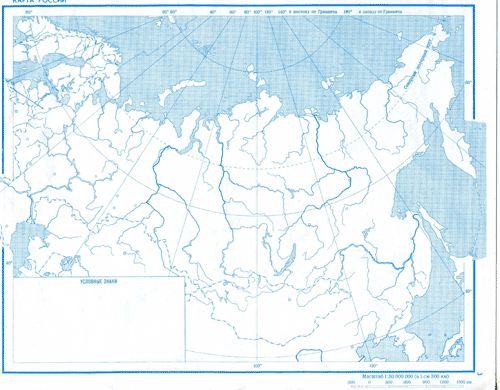                                      1                              9                            2                   3             4                                                                    7                                                                            10                14                                      16                                 6                                                                                                        13                   21             11                 12                                         5  20                                                         15                                                  8                                                                                     17                 18                                                        19   Напишите, названия географических объектов, которые  обозначены цифрами на карте:(море) ________________________________________________________(море)________________________________________________________(море) ________________________________________________________(море)_________________________________________________________(море)_________________________________________________________(полуостров) ___________________________________________________(полуостров)___________________________________________________(остров) _______________________________________________________(полуостров)___________________________________________________(равнина)______________________________________________________(равнина) ______________________________________________________(плоскогорье)___________________________________________________(река)_________________________________________________________ (река) ________________________________________________________(река) _________________________________________________________ (река) ________________________________________________________ (озеро) _______________________________________________________ (река)_________________________________________________________ (горы)________________________________________________________(горы) ________________________________________________________(горы)_________________________________________________________